Beregn energiindhold og klimaaftryk af en ret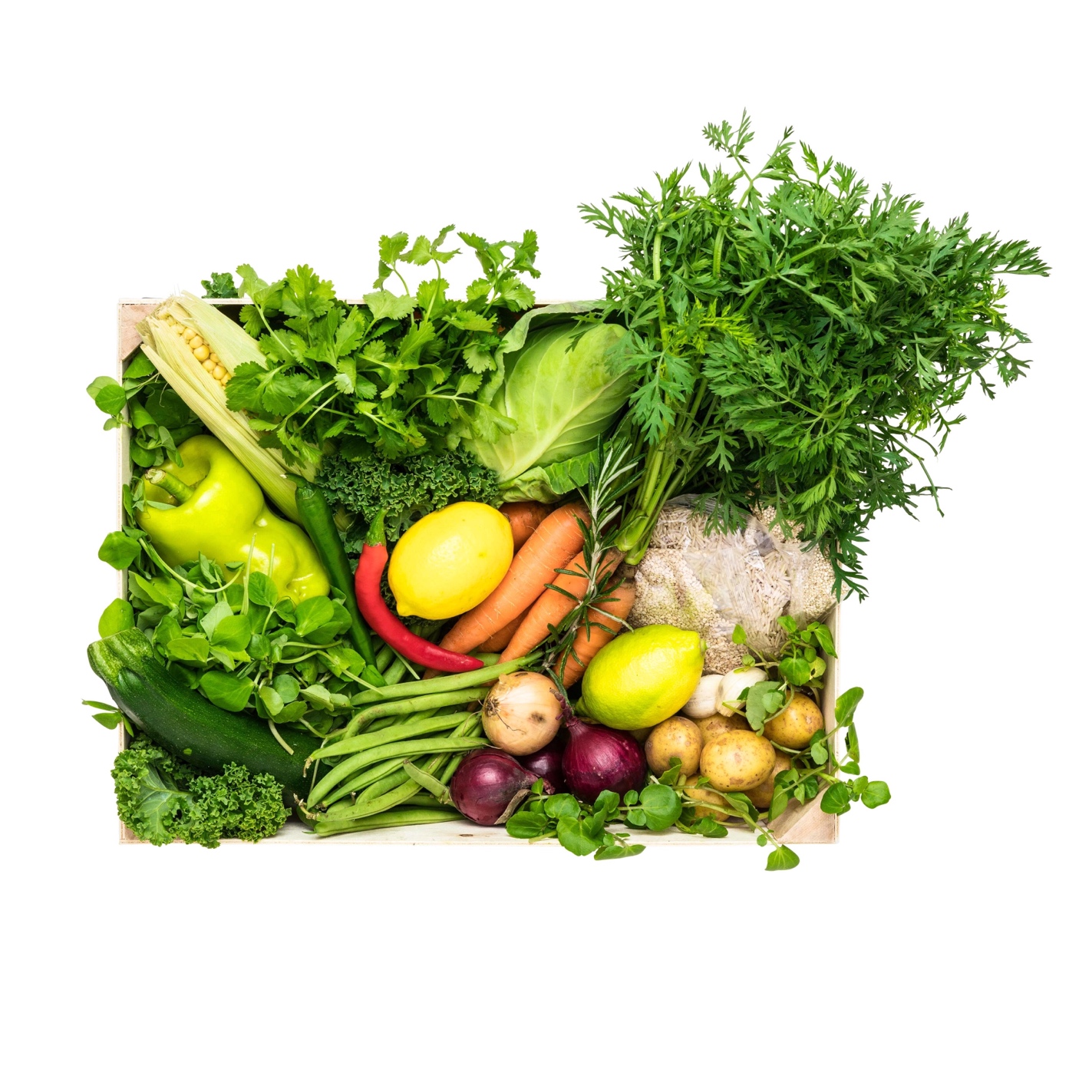 Arbejdsark til artiklenGrøn omstilling mod en mere plantebaseret kostSvend Daverkosen, Søren Ejlersen og Ole G. MouritsenAktuel Naturvidenskab (nr. 2-2022)Energiindholdet af EAT Lancet-kostenDen såkaldte globale kostplan, som skulle gøre det muligt at give sund, nærende og bæredygtig kost til en global befolkning på ca. 9,8 milliarder frem mod 2050, er beskrevet i EAT Lancet-rapporten fra 2019. Anbefalingerne i denne plan flugter med de nyeste danske kostråd, De officielle Kostråd - godt for sundhed og klima 2021, hvilket også er diskuteret i Klimarådets rapport fra 2021, Klimavenlig mad og forbrugeradfærd .På baggrund af tabellen fra EAT Lancet-rapporten nedenfor, beregn hvor stor en del af energien, der kommer fra den plantebaserede og den animalsk baserede del af den daglige kost.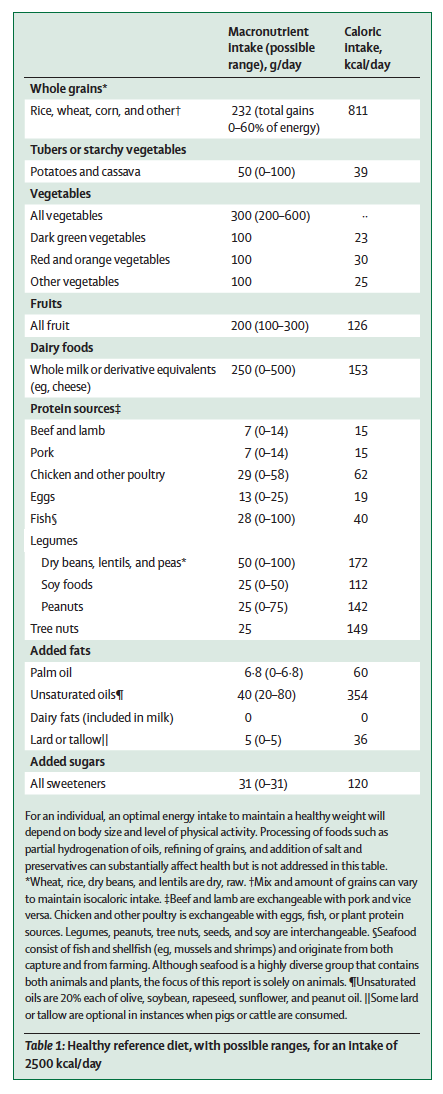 Energiindhold af nogle udvalgte retterVed hjælp af databasenFrida - DTU Fødevareinstituttets offentlige fødevaredatabase. https://frida.fooddata.dkberegn energiforholdet mellem den plantebaserede og den animalsk baserede del af tre traditionelle retter B1. Spaghetti bolognese, B2. Stegte fiskefileter og B3. Kylling i karry. Hver ret er beskrevet ved to alternative opskrifter.  I tilfælde af, at en given ingrediens ikke står direkte i databasen, søg da enten data fra internationale databaser eller vurdér energien for en tilsvarende fødevare, eller argumentér for, at den eventuelt kan udelades af beregningen. Diskutér dine resultater, f.eks. i sammenligning med gennemsnitsdata angivet i artiklen.Klimaaftryk af nogle udvalgte retterVed hjælp af databasenDen store klimadatabase. CONCITO, Danmarks Grønne Tænketank https://concito.dk/projekter/store-klimadatabase beregn klimaaftrykket i CO2-ækvivalenter per kuvert for opskrifterne B1, B2 og B3.Beregn energiindhold og klimaaftryk af dine egne opskrifterD1.Ved hjælp af de samme databaser som ovenfor, beregn energiindhold og klimaaftryk af din yndlingsret.D2. Hvis du skulle bruge umami-smag eller kokumi som en mulighed for at ændre din opskrift i D1 i en mere klimavenlig retning uden at gå på kompromis med smagen, hvordan ville du da gøre?B1. Spaghetti bologneseB1. Spaghetti bologneseValdemarsro.dkAarstidernes Kvikkasse50 g bacon                                  50 g2 løg, finthakket                       500 g3 stængler frisk timian               90 gHakket oksekød                       500 g1 dl rødvin                                100 gSoltørrede tomater, hakkede    100 g2 spsk rød balsamico                  28 g2 dåser hakkede tomater          600 g2 spsk olivenolie                        30 g1 tsk salt                                       4 gSort peber, friskkværnet            1,5 gSpaghetti                                  400 gB2. Stegte fiskefileterB2. Stegte fiskefileterArla.dkAarstidernes LivretterKartofler                                  700 gSøde kartofler                         300 g1 spsk Olivenolie                      15 g1 spsk sød chilisauce               15 g1 tsk groft salt                            4 g1 dl kvark, 0,3%                    100 g3 spsk picalilly                         45 g1 spsk mayonaise                     15 g1 spsk purløg                              9 g0,5 tsk peber                            1,5 g1 tsk rørsukker                           4 gFiskefiletter                            500 gRugmel                                    75 g1 Æg                                         60 gSmør                                        50 gÆrter                                      450 gB3. Kylling i karryB3. Kylling i karryMadensVerden.dkAarstidernes Børnefamiliekasse